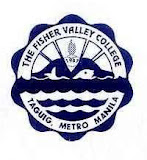 The Fisher Valley CollegeTaguig CityCERTIFICATE OF CANDIDACYI, ____________________________ (Name of Candidate), taking up _________________________ (Degree Program/Year), hereby announce my candidacy for the position of ________________________________ of the ____________________________________ (Name of Department) on August 9, 2014 student elections.I hereby state that (1) I do not have a failed grade (5.0) in the previous semester; (2) I am not a graduating student this semester; (3) I have not been suspended by school authorities for a cause; (4) I possess all qualifications and none of the disqualifications for the office I seek to be elected; (5) I will support and defend the Constitution of the Republic of the Philippines and other laws and legal orders of the land; (6) I will uphold and obey the rules and regulations of The Fisher Valley College; and (7) I recognize the authority of the Ad hoc Electoral Committee which is the duly authorized committee to conduct all matters pertaining to election activities. ___________________________                             ___________________________		Date: ______________ Signature over Printed Name		                   Signature over Printed Name	              Candidate		            Authorized Representative, Ad hoc Electoral CommitteeNote: Accomplish this form in two (2) copies – one copy for the candidate and one copy for the committee.The Fisher Valley CollegeTaguig CityCERTIFICATE OF CANDIDACYI, ____________________________ (Name of Candidate), taking up _________________________ (Degree Program/Year), hereby announce my candidacy for the position of ________________________________ of the ____________________________________ (Name of Department) on August 9, 2014 student elections.I hereby state that (1) I do not have a failed grade (5.0) in the previous semester; (2) I am not a graduating student this semester; (3) I have not been suspended by school authorities for a cause; (4) I possess all qualifications and none of the disqualifications for the office I seek to be elected; (5) I will support and defend the Constitution of the Republic of the Philippines and other laws and legal orders of the land; (6) I will uphold and obey the rules and regulations of The Fisher Valley College; and (7) I recognize the authority of the Ad hoc Electoral Committee which is the duly authorized committee to conduct all matters pertaining to election activities. ___________________________                             ___________________________		Date: ______________ Signature over Printed Name		                   Signature over Printed Name	              Candidate		            Authorized Representative, Ad hoc Electoral CommitteeNote: Accomplish this form in two (2) copies – one copy for the candidate and one copy for the committee.